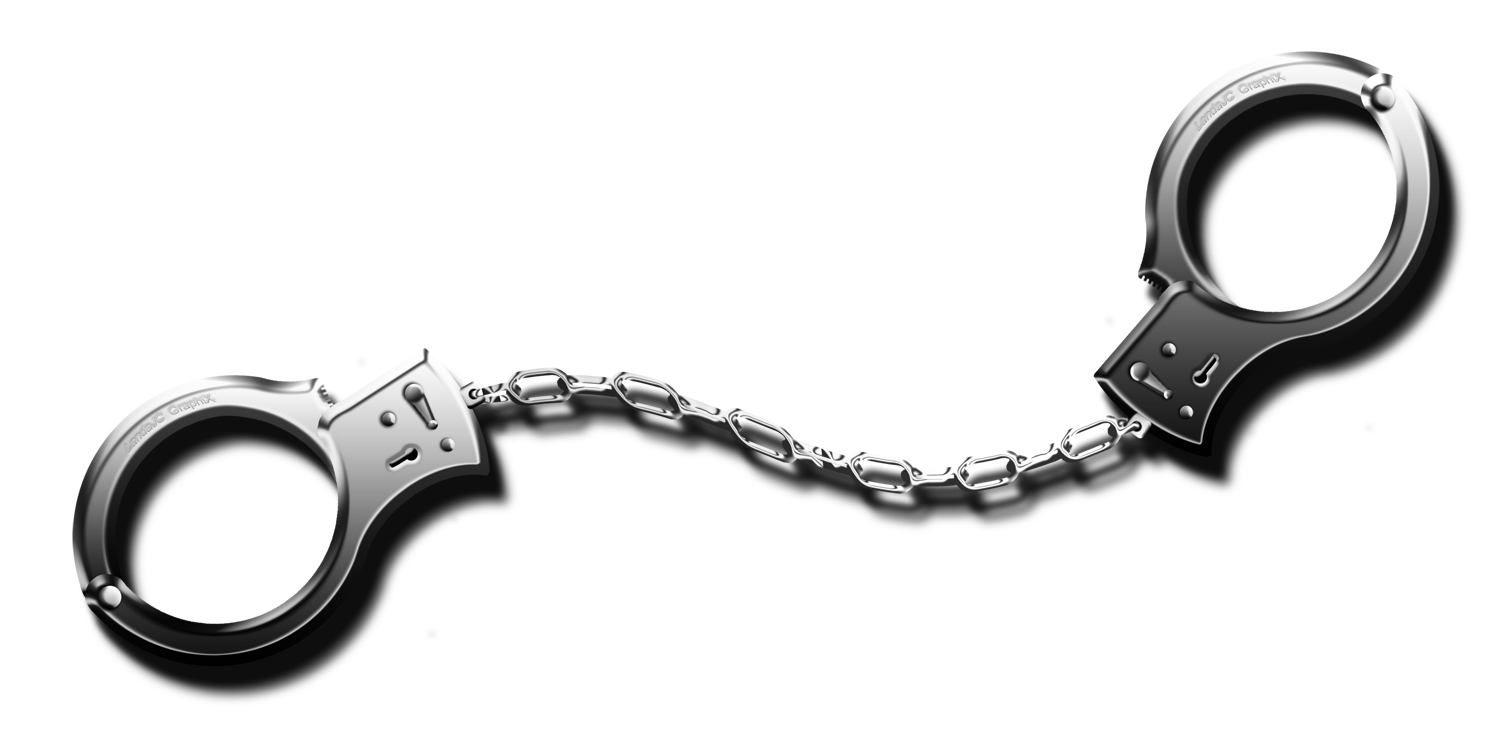 “CUFFED”Casting CallStevenson University seniors seek acting talent for a short film to be produced within the next two months. Filming should be completed by the end of February or mid March. ROLES (RACE NON-SPECIFIC):Kurt (Male) Early/Mid 20s (Determined, Caring) Pat (Male) Early/Mid 20s (Comical, Carefree, Lazy) Rick (Male) Mid 20s (Tough, Ruffian, Comical)Matt (Male) Late 20s (Unkempt, Paranoid, Apprehensive) Dygo (Male) Late 20s – Late 30’s (Assertive, Husky, Tough)***THIS IS UNPAID WORK, ALTHOUGH MEALS AND A COPY OF THE FILM WILL BE PROVIDED***JANUARY 9,10,11,16,17,1811AM-4PMOWINGS MILLS NORTH CAMPUSFor more information contact cuffedsu@gmail.com or Josh Harmon (jharmon@stevenson.edu).